基本信息基本信息 更新时间：2024-04-19 18:25  更新时间：2024-04-19 18:25  更新时间：2024-04-19 18:25  更新时间：2024-04-19 18:25 姓    名姓    名黄培杰黄培杰年    龄22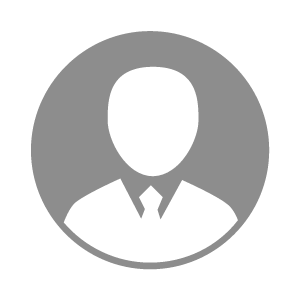 电    话电    话下载后可见下载后可见毕业院校湖南生物机电职业技术学院邮    箱邮    箱下载后可见下载后可见学    历大专住    址住    址湖南省郴州市宜章县湖南省郴州市宜章县期望月薪5000-10000求职意向求职意向产房技术员,猪饲养员,养猪技术员产房技术员,猪饲养员,养猪技术员产房技术员,猪饲养员,养猪技术员产房技术员,猪饲养员,养猪技术员期望地区期望地区湖南省/株洲市|湖南省/衡阳市|湖南省/益阳市|湖南省/郴州市|湖南省/长沙市湖南省/株洲市|湖南省/衡阳市|湖南省/益阳市|湖南省/郴州市|湖南省/长沙市湖南省/株洲市|湖南省/衡阳市|湖南省/益阳市|湖南省/郴州市|湖南省/长沙市湖南省/株洲市|湖南省/衡阳市|湖南省/益阳市|湖南省/郴州市|湖南省/长沙市教育经历教育经历就读学校：湖南生物机电职业技术学院 就读学校：湖南生物机电职业技术学院 就读学校：湖南生物机电职业技术学院 就读学校：湖南生物机电职业技术学院 就读学校：湖南生物机电职业技术学院 就读学校：湖南生物机电职业技术学院 就读学校：湖南生物机电职业技术学院 工作经历工作经历工作单位：唐人神集团有限公司 工作单位：唐人神集团有限公司 工作单位：唐人神集团有限公司 工作单位：唐人神集团有限公司 工作单位：唐人神集团有限公司 工作单位：唐人神集团有限公司 工作单位：唐人神集团有限公司 自我评价自我评价本人乐观开朗，积极向上，善于动脑解决问题本人乐观开朗，积极向上，善于动脑解决问题本人乐观开朗，积极向上，善于动脑解决问题本人乐观开朗，积极向上，善于动脑解决问题本人乐观开朗，积极向上，善于动脑解决问题本人乐观开朗，积极向上，善于动脑解决问题本人乐观开朗，积极向上，善于动脑解决问题其他特长其他特长